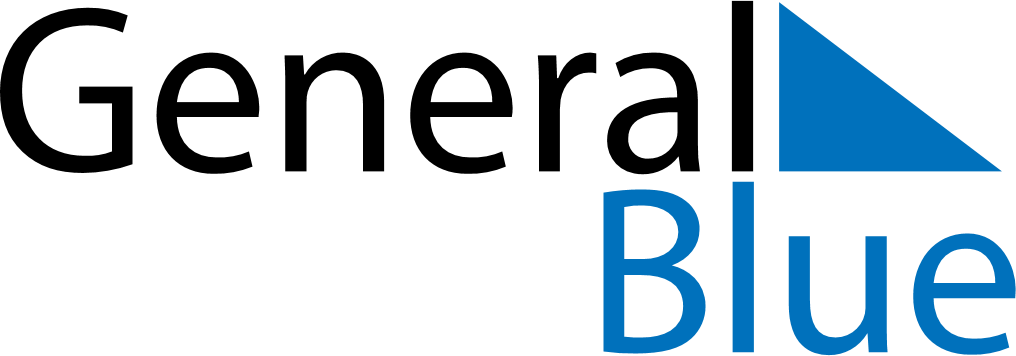 May 2022May 2022May 2022BangladeshBangladeshMONTUEWEDTHUFRISATSUN1May Day2345678End of Ramadan (Eid al-Fitr)910111213141516171819202122Buddha’s Birthday232425262728293031